 Return to: Programs of Study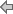 The Associate in Science in Fire Science Technology is designed to provide advanced educational opportunities for fire service personnel. Students gain both knowledge and experience useful to career advancement in the challenging field of fire service. The program is designed both for students who have completed Fire Fighter I/II training and those interested in expanding career opportunities in the field of fire science. Fire Science Technology courses are designed to fit into the work schedule of employed fire service personnel.Baccalaureate Degree OpportunityFlorida SouthWestern State College also offers a Bachelor of Applied Science (BAS) in Public Safety Administration and a Bachelor of Applied Science (BAS) in Supervision and Management. Graduates of the AS degree program in Fire Science Technology may enroll in these degree programs and complete remaining courses to earn the baccalaureate degree. For more information, please contact the School of Business and Technology.Admission RequirementsThe criteria for admission are available at www.fsw.edu/academics/programs/asfirescience. Please contact the School of Health Professions EMS Office at (239) 489-9392  questions about the program or application process.General Education : 1 Credit HoursENC 1101 - Composition I 3 credits3 creditsHumanities 3 creditsMathematics 3 creditsNatural Sciences with Laboratory  credits  : 30 Credit HoursFFP 1000 - Introduction to Fire Protection – AS 3 credits*Per Statewide Articulation Agreement, credit will be awarded for this course if student provides proof of current State of Florida Certified Firefighter II Certificate.  Students must enroll at a Florida College System institution in the AS/AAS program specified herein within three years of completion of the Career Certificate program in order to redeem the college credit.FFP 1505 - Fire Prevention Practices - AS 3 creditsFFP 1510 - Fire Codes and Standards - AS 3 creditsFFP 1540 - Private Fire Protection Systems - AS 3 creditsFFP 2120 - Building Construction for the Fire Service - AS 3 creditsFFP 2521 - Construction Documents and Plan Review - AS 3 creditsFFP 2720 - Fire Company Officer Leadership - AS 3 creditsFFP 2740 - Fire Service Course Delivery - AS 3 creditsFFP 2810 - Firefighting Tactic and Strategy I - AS 3 creditsFFP 2811 - Firefighting Tactic and Strategy II - AS 3 creditsTotal Degree: 60 Credit HoursInformation is available online at: www.fsw.edu/academics/ and on the School of Health Professions Home page at: www.fsw.edu/sohp